驻马店市产权网络竞价受让人操作手册一、流程说明产权网络竞价采用网上报名方式。主要分为以下几步：会员注册（需提前注册会员，分为单位与个人两种类型；会员注册后需完善基本信息，自行审核通过后成功完成会员注册）会员网上报名申请（完成会员注册的受让人登陆系统进行网上报名申请，请携带资审材料前往交易中心审核）保证金交纳与查询确认（保证金交纳后请及时登录系统查询到账情况）网络竞价（受让人根据竞价文件说明的日期与竞价规则，在正确时间参与网络竞价）竞得人接收竞价结果通知单（竞价结束后，竞得人登陆系统查看竞价结果通知单，根据内容前往交易中心办理后续手续）具体操作手册如下：二、操作手册为了正常使用系统，请提前设置浏览器，把当前网址加入可信站点，关闭拦截工具，同时使用兼容性视图1.会员注册1.登陆驻马店市公共资源交易中心网站（http://www.zmdggzy.gov.cn/TPFront/）进入投标人登陆入口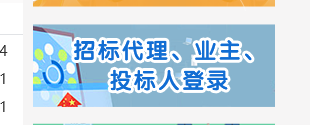 点击入口进入会员注册预登陆页面，点击免费注册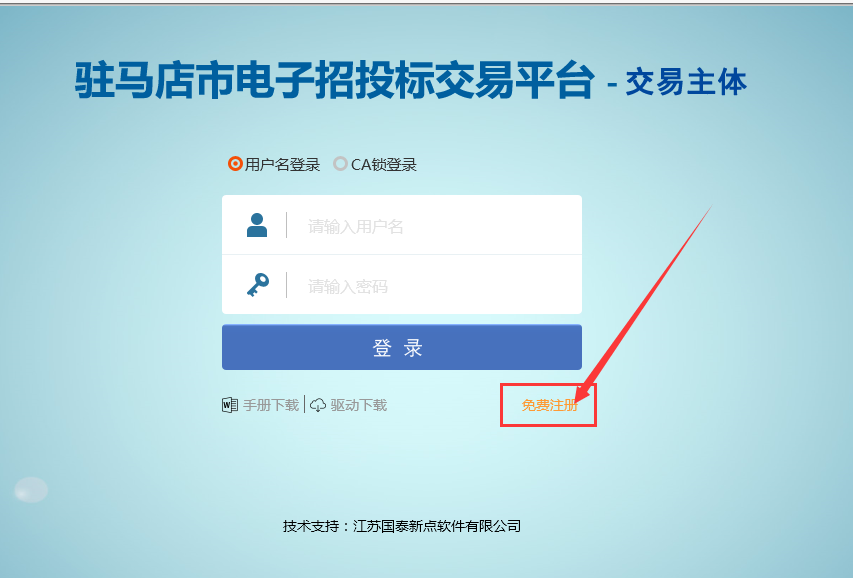 根据说明确认注册协议，等待五秒后点击同意 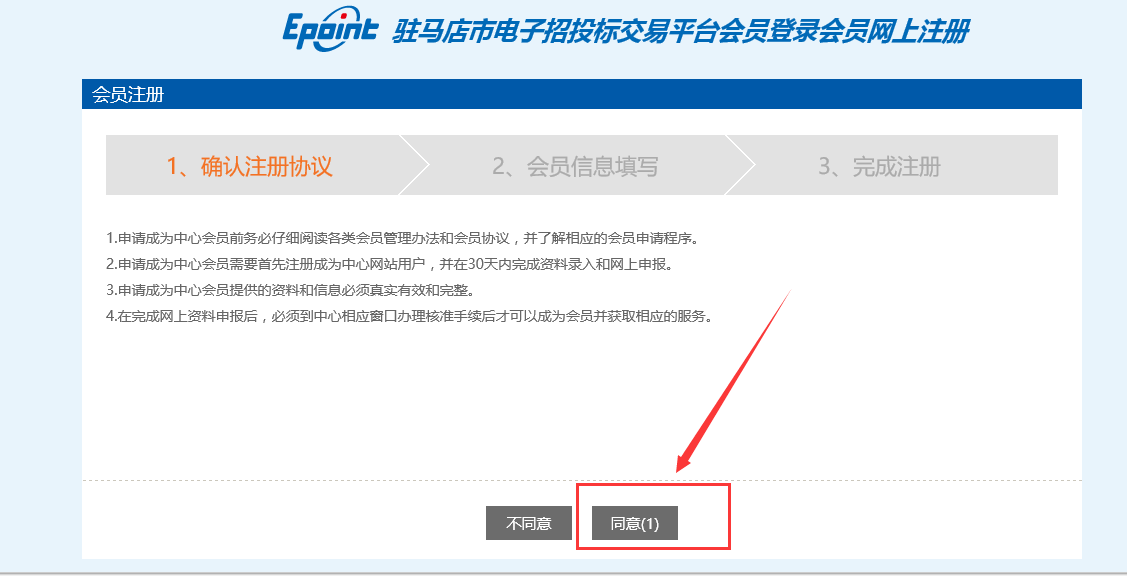 会员信息填写，单位注册请选择单位，个人注册请选择个人用户类型均选择国有产权受让 ，信息填写完毕后点击确认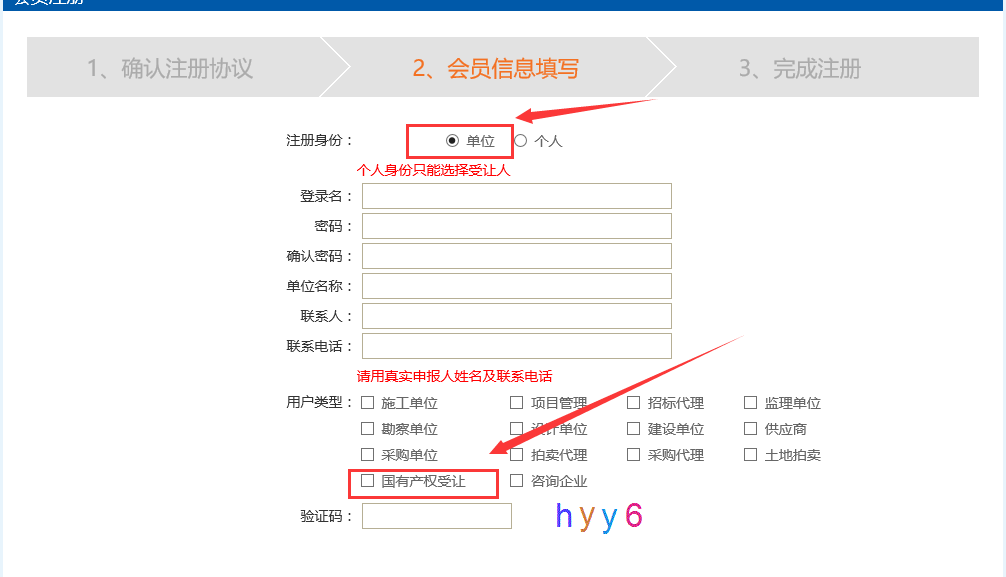 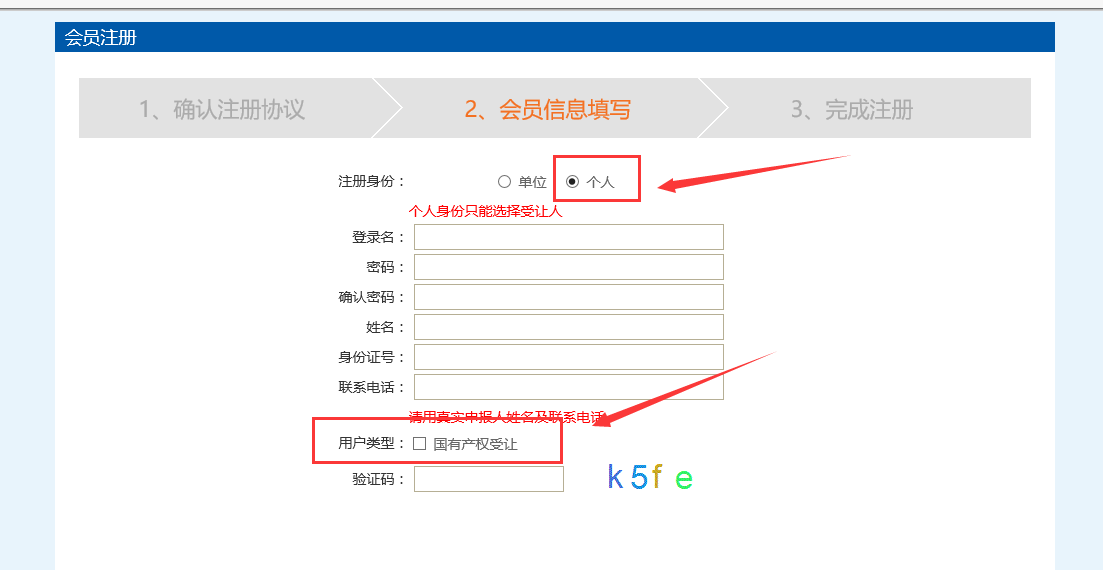 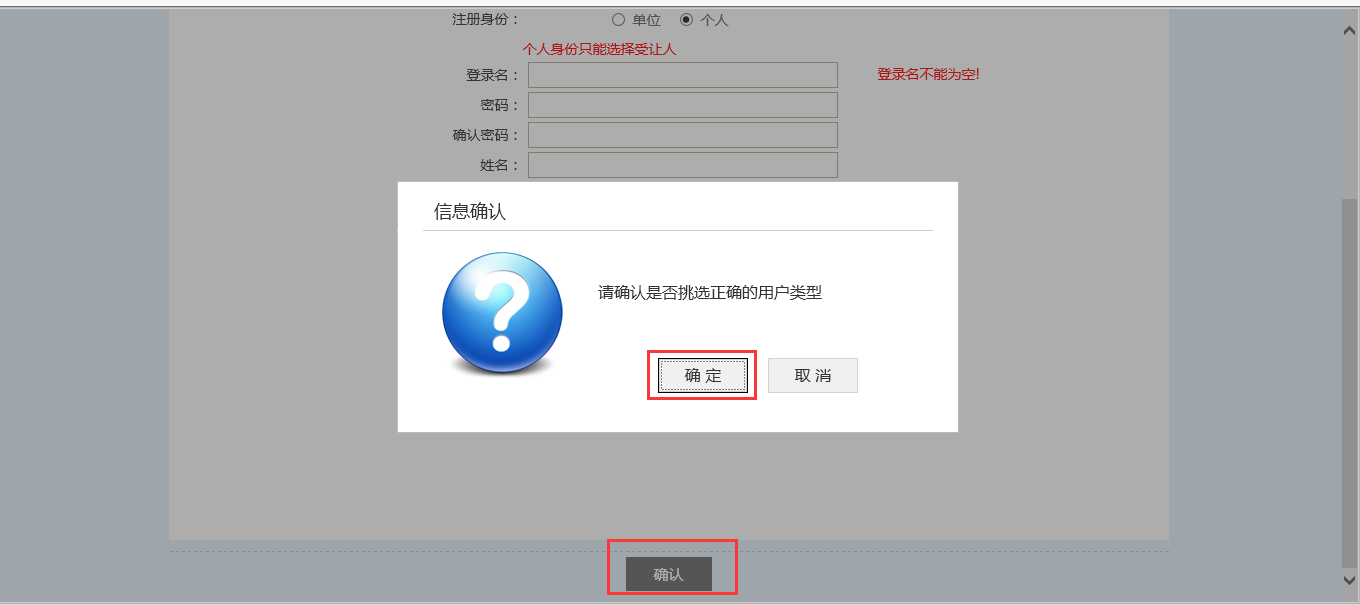 会员免费注册成功后需登录系统完善基本信息诚信库管理-基本信息：点击修改，填写基本信息，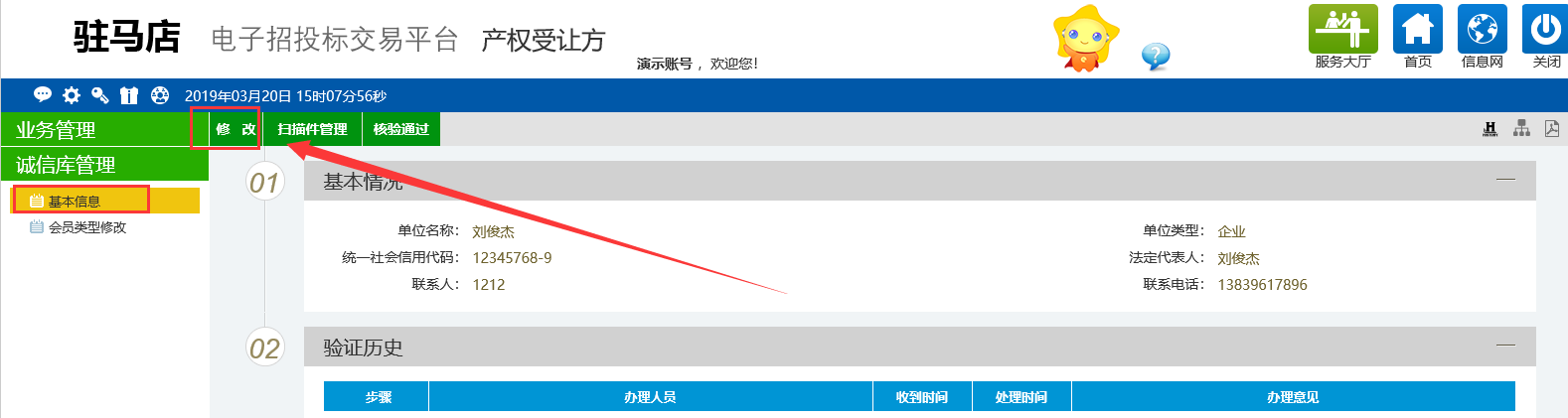 基本信息填写完毕后，点击下一步，查看基本信息是否填写有无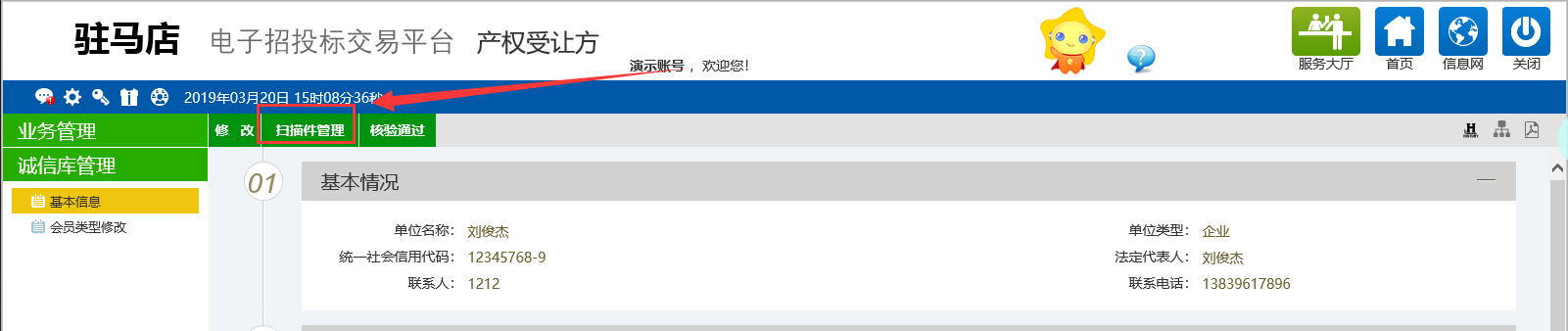 点击扫描件管理上传相关扫描件注意个人注册需上传：诚信承诺书，身份证等扫描件注意单位注册需上传：诚信承诺书，法人及经办人身份证扫描件，法人授权委托书，营业执照。 诚信承诺书及授权委托书模板【请点击下载】（http://www.zmdggzy.gov.cn/TPFront/InfoDetail/?InfoID=1b5f05f0-9867-4b05-9ae5-c993dd40027e&CategoryNum=026003）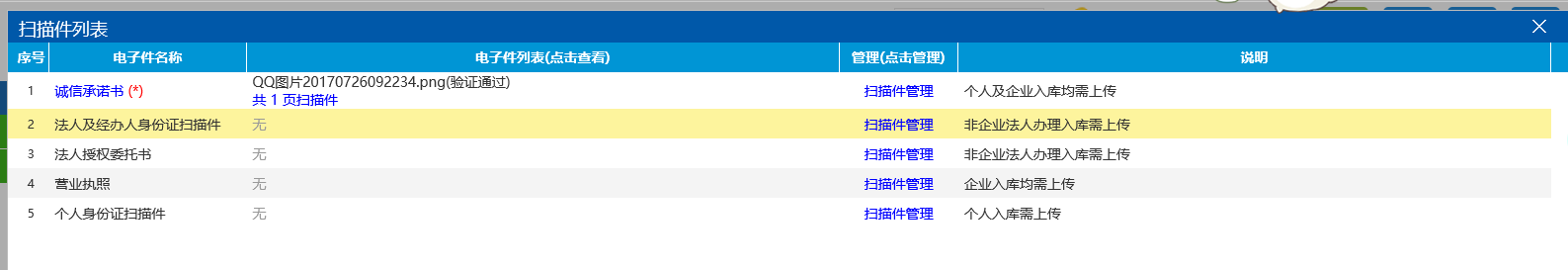 扫面件上传完毕后，确认无误后，点击核验通过（无需前往交易中心审核）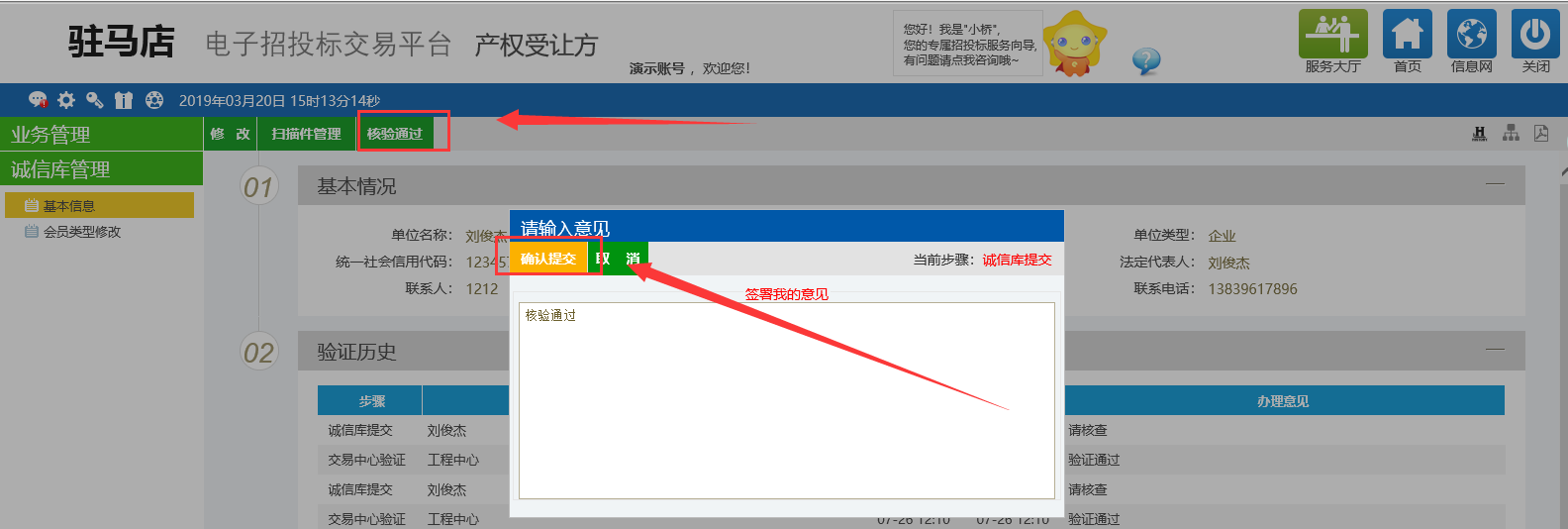 审核成功后基本信息状态会变成审核通过；同时会出现业务管理菜单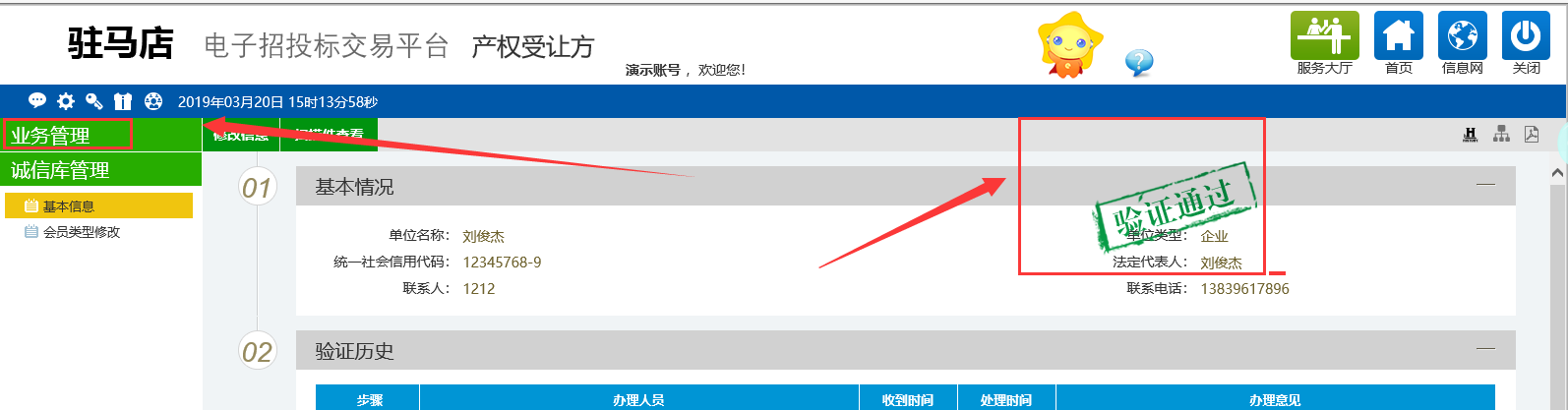 2.会员网上报名申请1.注册审核成功的会员，登录会员系统。业务管理-受让申请，找到公告报名期的项目，点击操作按钮进入报名页面，填写相关信息后，点击下一步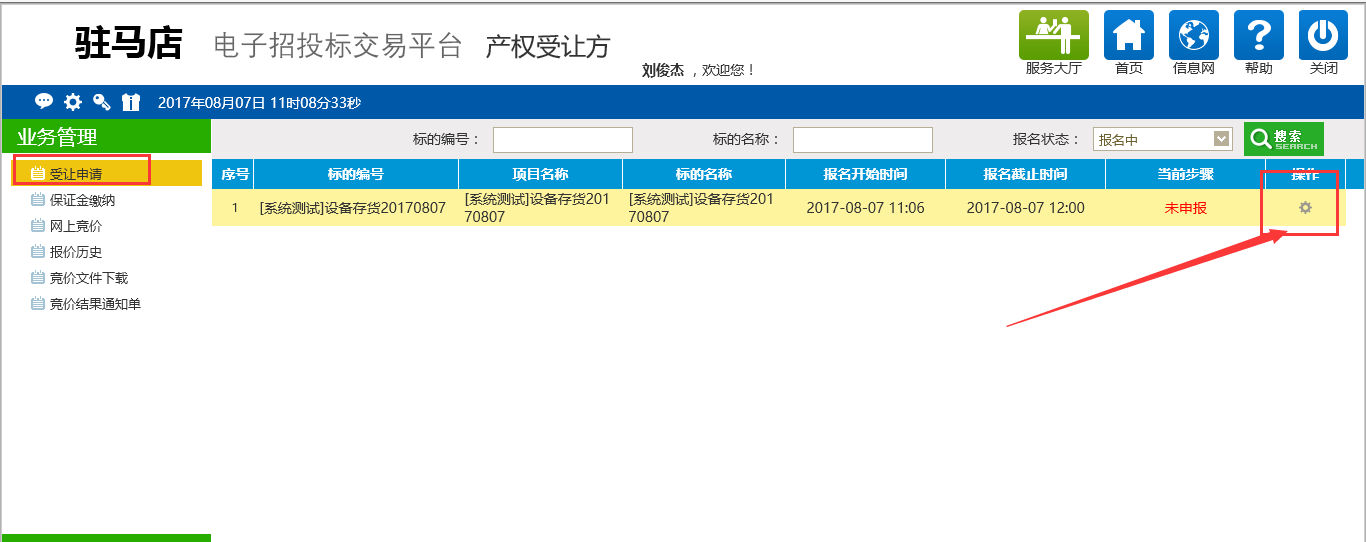 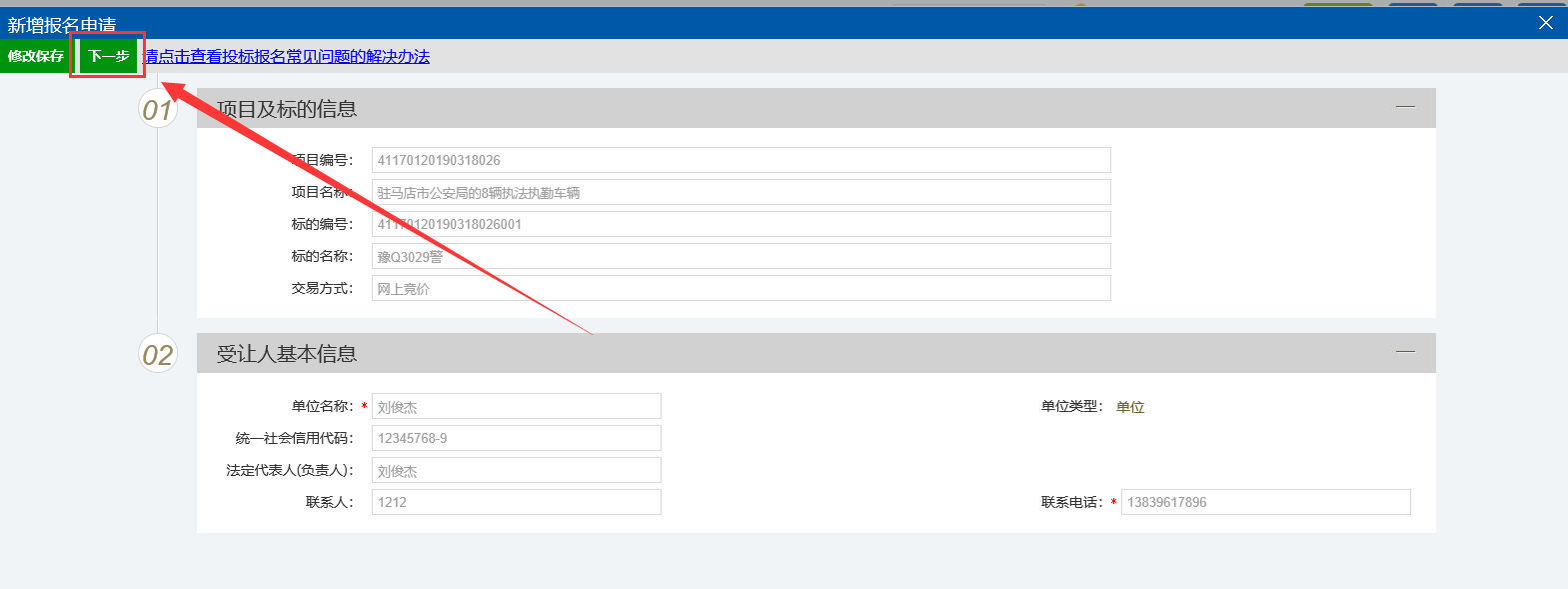 上传承诺书扫描件，确认信息无误后，点击提交信息，确认提交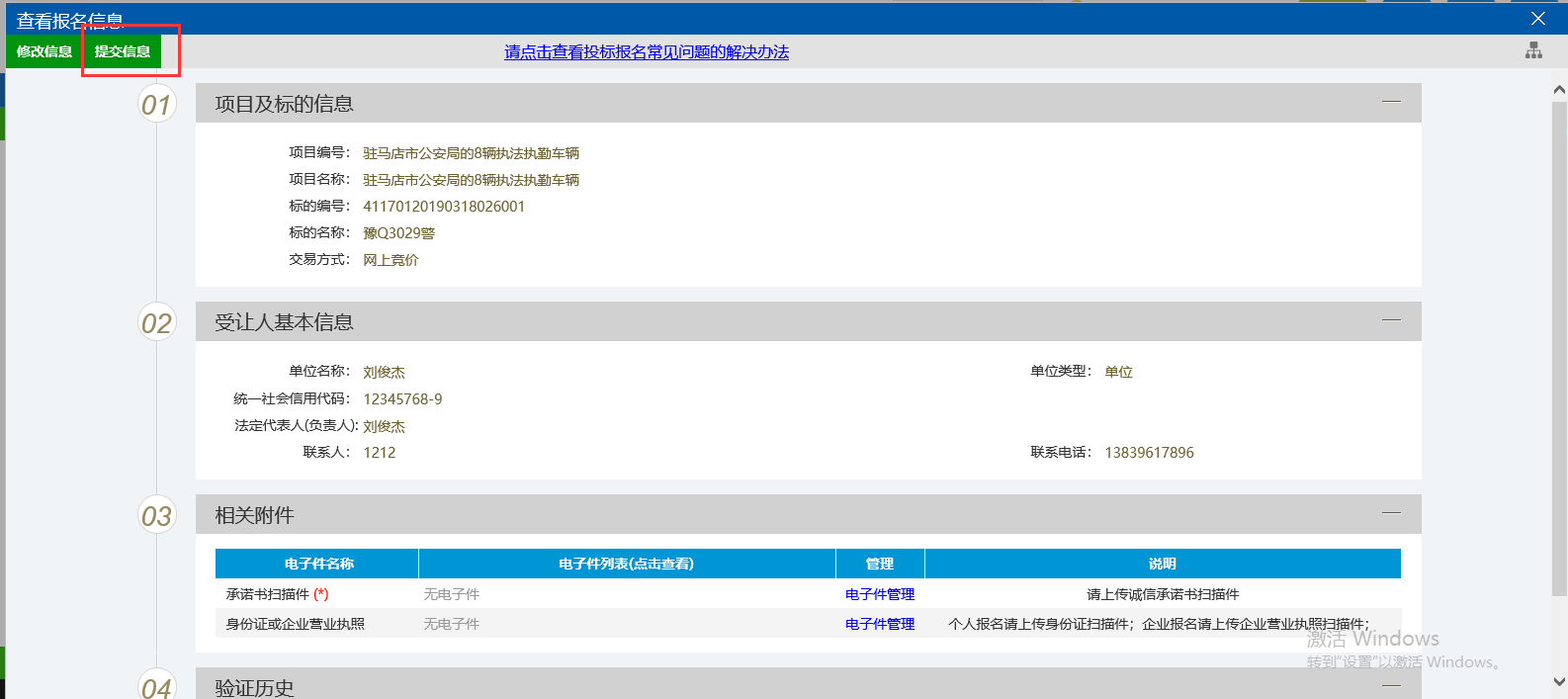 提交审核成功后，报名状态会变成“待审核”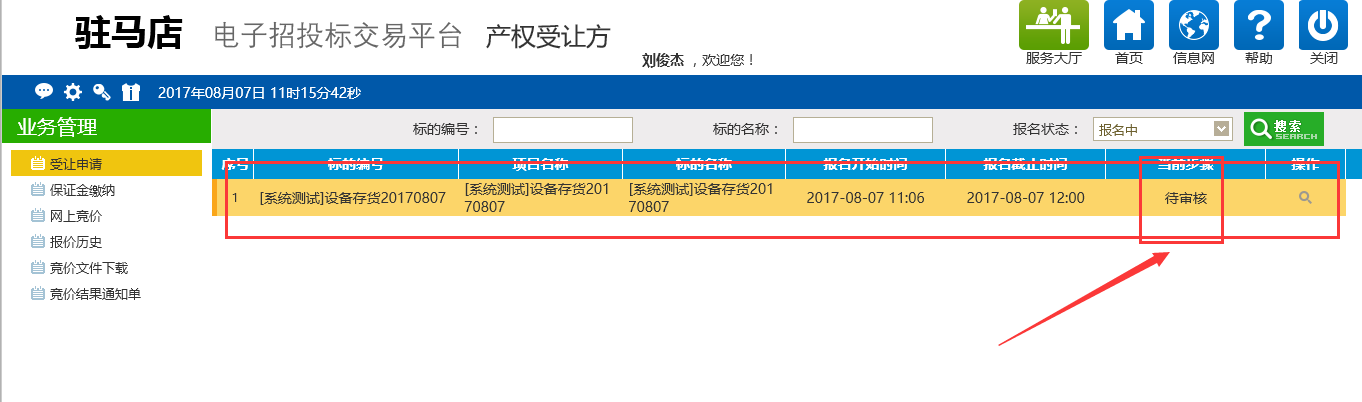 准备相关材料前往交易中心进行资格审查，资审通过后，由中心人员确认报名信息，报名成功后，报名状态会变为审核通过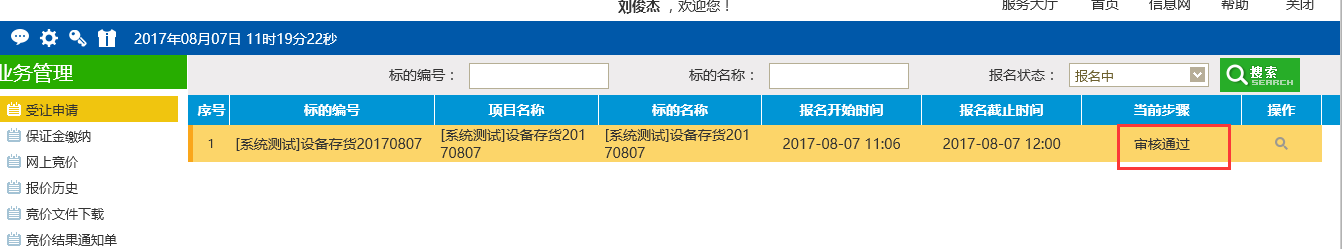 3.保证金交纳与查询确认资格确认后保证金交纳后请及时登录系统查询到账情况。会员登录系统，业务管理-保证金交纳菜单：选择已报名成功的项目，点击操作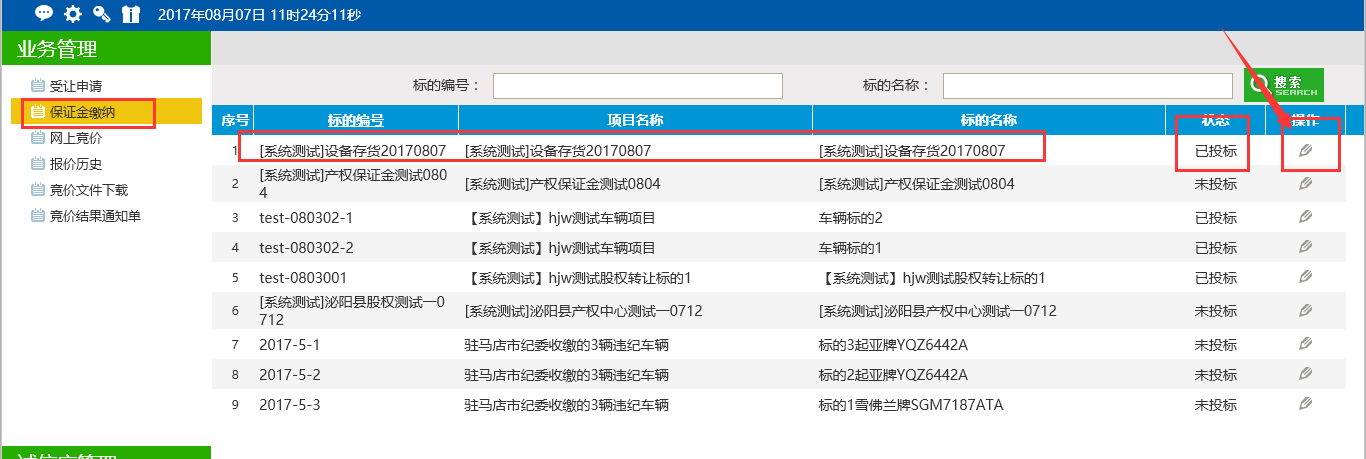 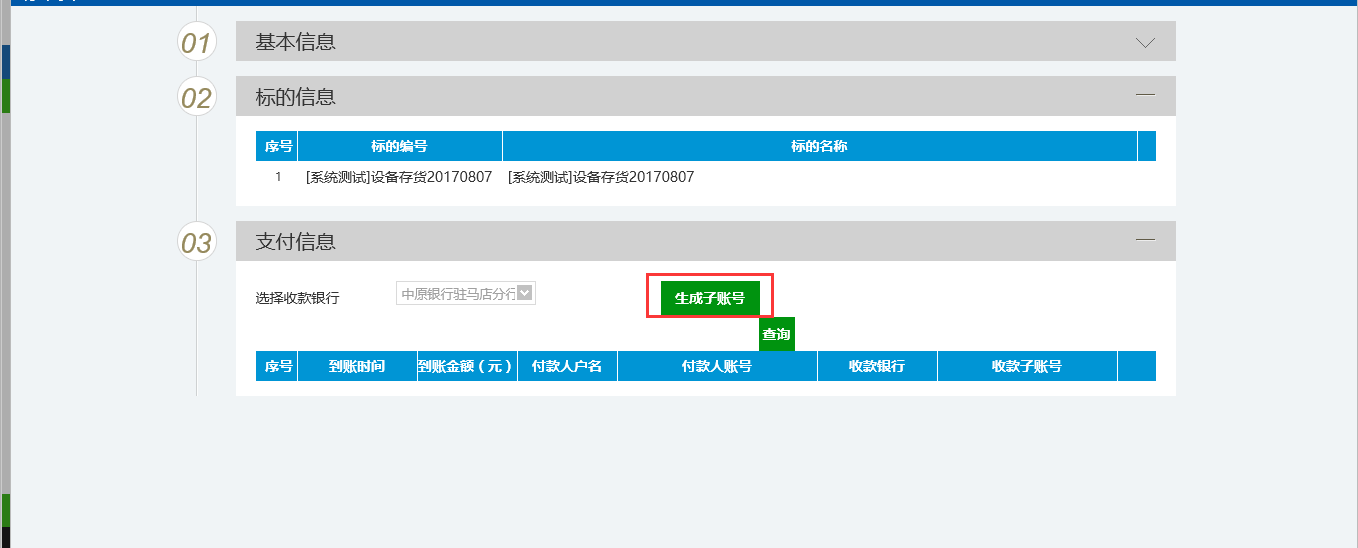 点击生成子账号，可得到保证金交纳账户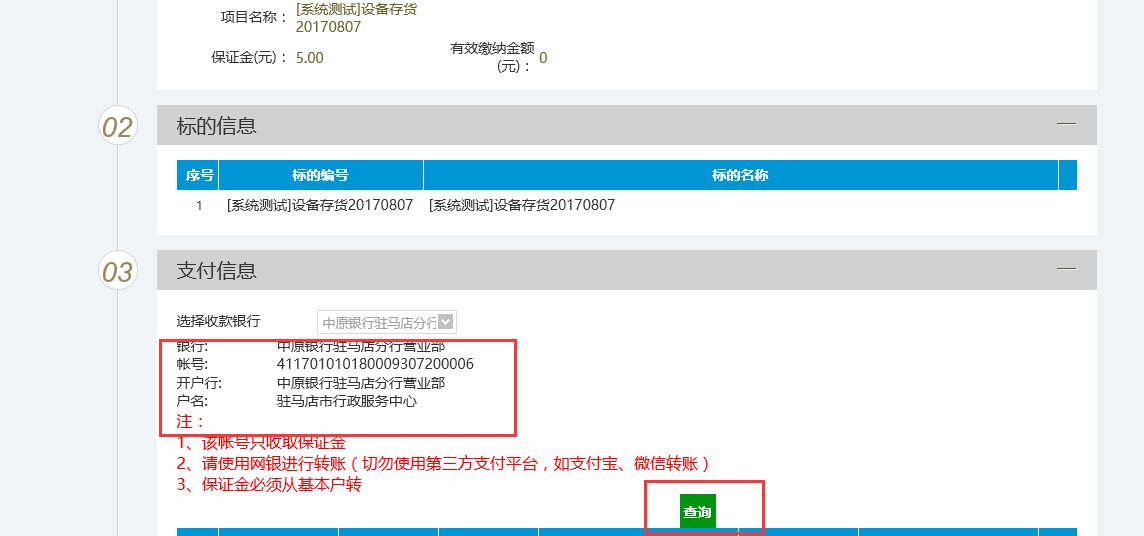 保证金交纳成功后，点击查询，查询支付信息及有效交纳信息。有效交纳金额为实际交纳情况、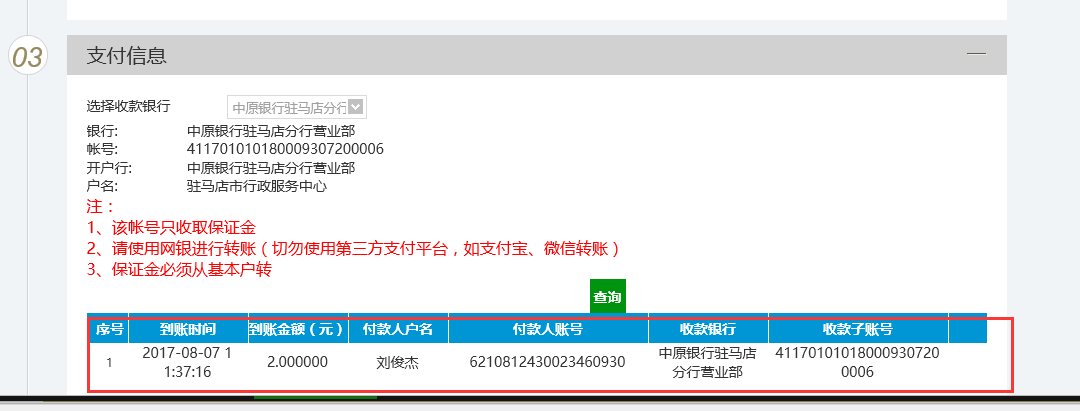 注意：交纳保证金时个人竞买须从个人名下账号转出、企业竞买须从企业基本账户转出。保证金须一次足额缴纳（操作错误引发的问题自行承担）4.网络竞价根据公告内容在规定时间内登录竞价系统进行网络竞价1.登录系统  业务管理-网上竞价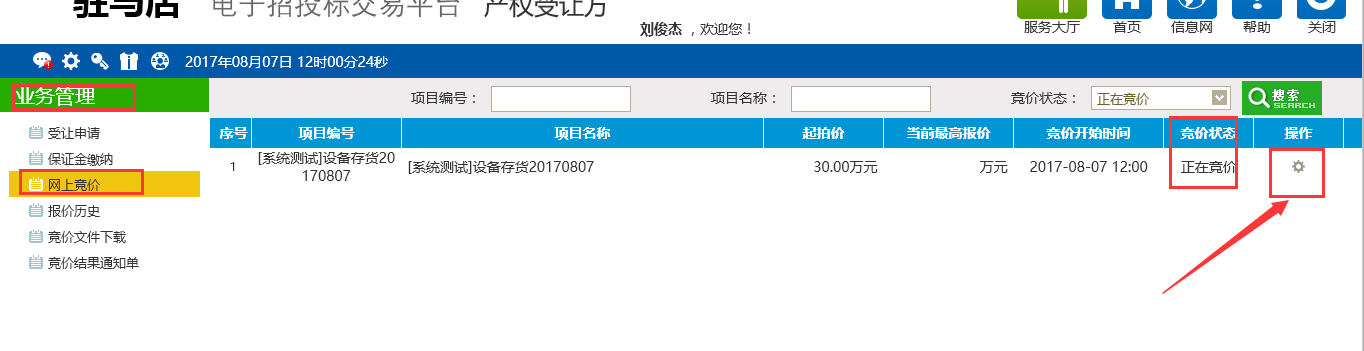 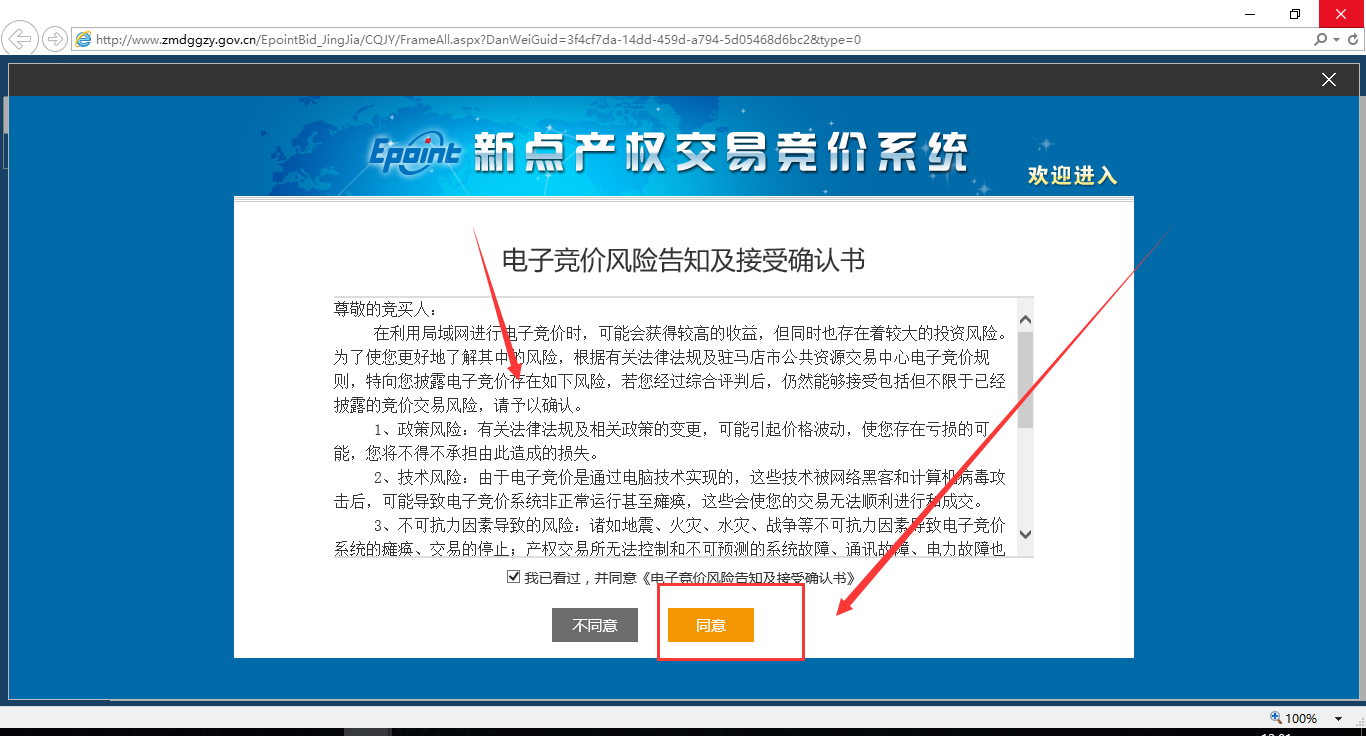 根据提示选择要参与竞价的标的，阅读风险告知单，同意后可参与报价，报价分为自由竞价期与延时竞价期，自由报价期结束后，进入延时竞价期，在延时竞价期内，有竞价人刷新报价时会自动延期，知道无人刷新报价截止（仅供参考）。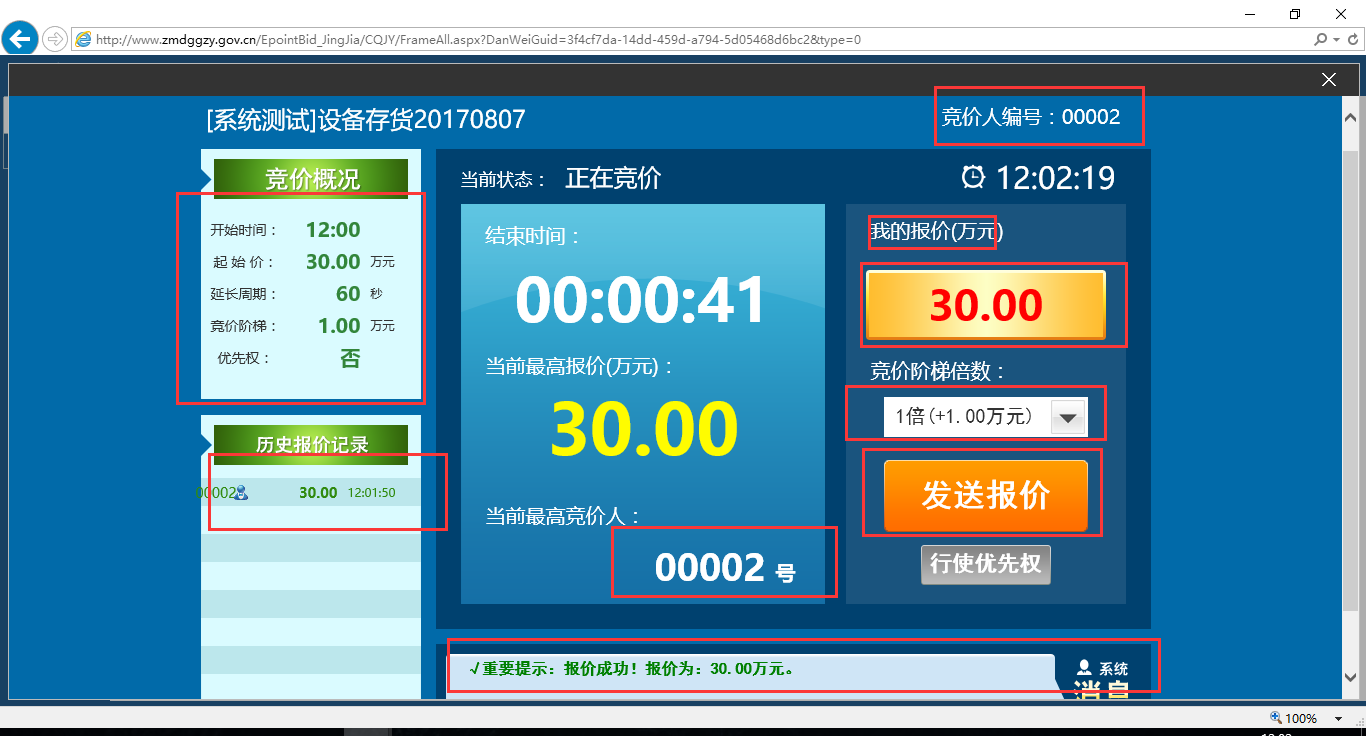 5.成交手续办理竞价结束且标的成交后，竞得人及时前往交易中心办理手续。